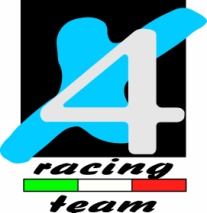 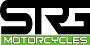 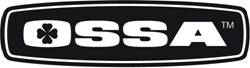  13 luglio  2014                                                                                                              Campionato  Mondiale  , BelgioCOMUNICATOIl week end appena passato ha visto Matteo Poli e Gabriele Giarba impegnati nella tappa di Campionato Mondiale in Belgio.Poli  chiude in un’ ottima posizione portandosi al quarto posto in classifica 
Matteo dice:”… mi spiace davvero tanto essermi fatto sfuggire il terzo gradino del podio per un soffio! Ma nel secondo giro ho fatto due erroracci che mi hanno poi penalizzato alla resa dei conti in classifica….. ringrazio Nico per il suo supporto…”New entry del Team X4 , Gabriele Giarba che chiude in dodicesima posizione:”…..la gara mi è piaciuta …peccato per il cattivo tempo che ha condizionato negativamente il suo andamento. Beh…sono abbastanza soddisfatto della mia prestazione, anche se il terzo giro ho girato al di sotto delle mie aspettative, so che avrei potuto fare meglio…per il futuro mi impegnerò al massimo per fare di più….”Prossimo appuntamento mondiale in Gran Bretagna il 19 e 20 luglio .Roberto Bianchi